Выпускной 2018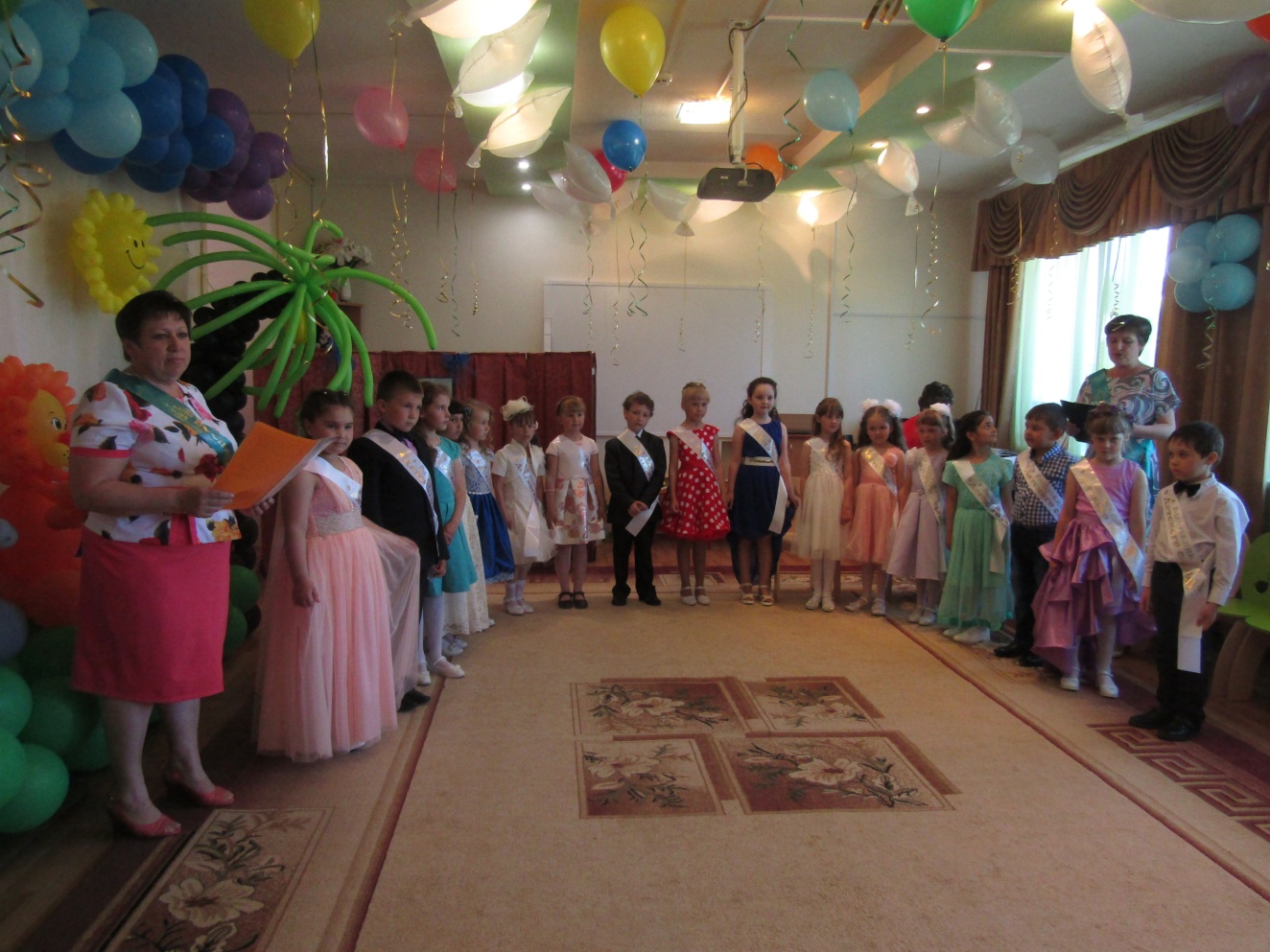 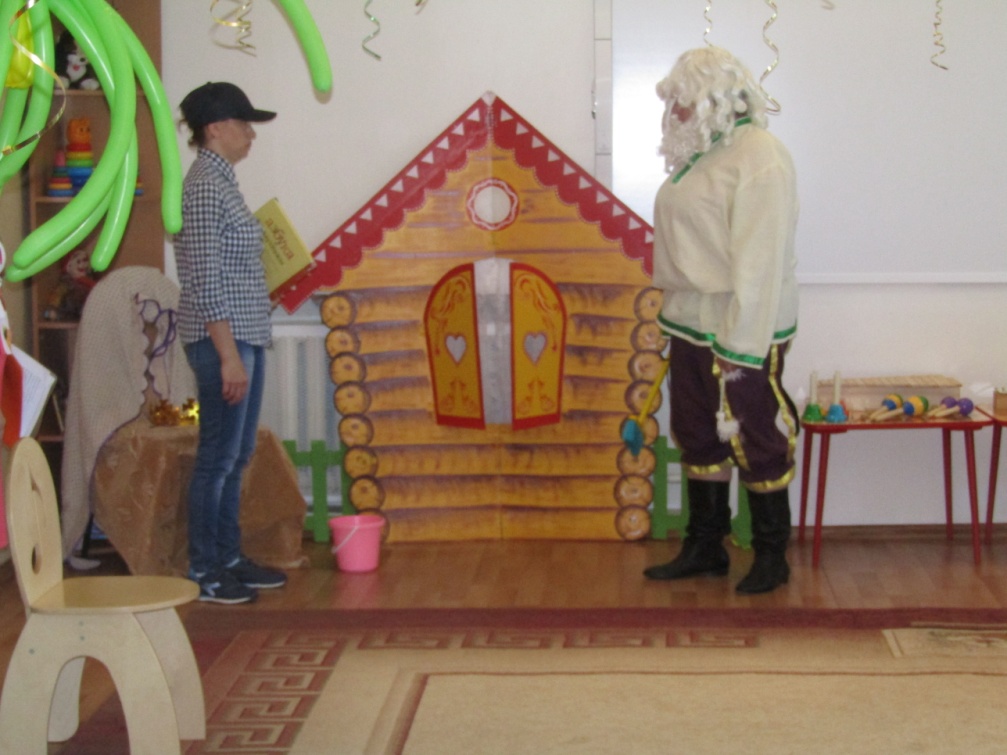 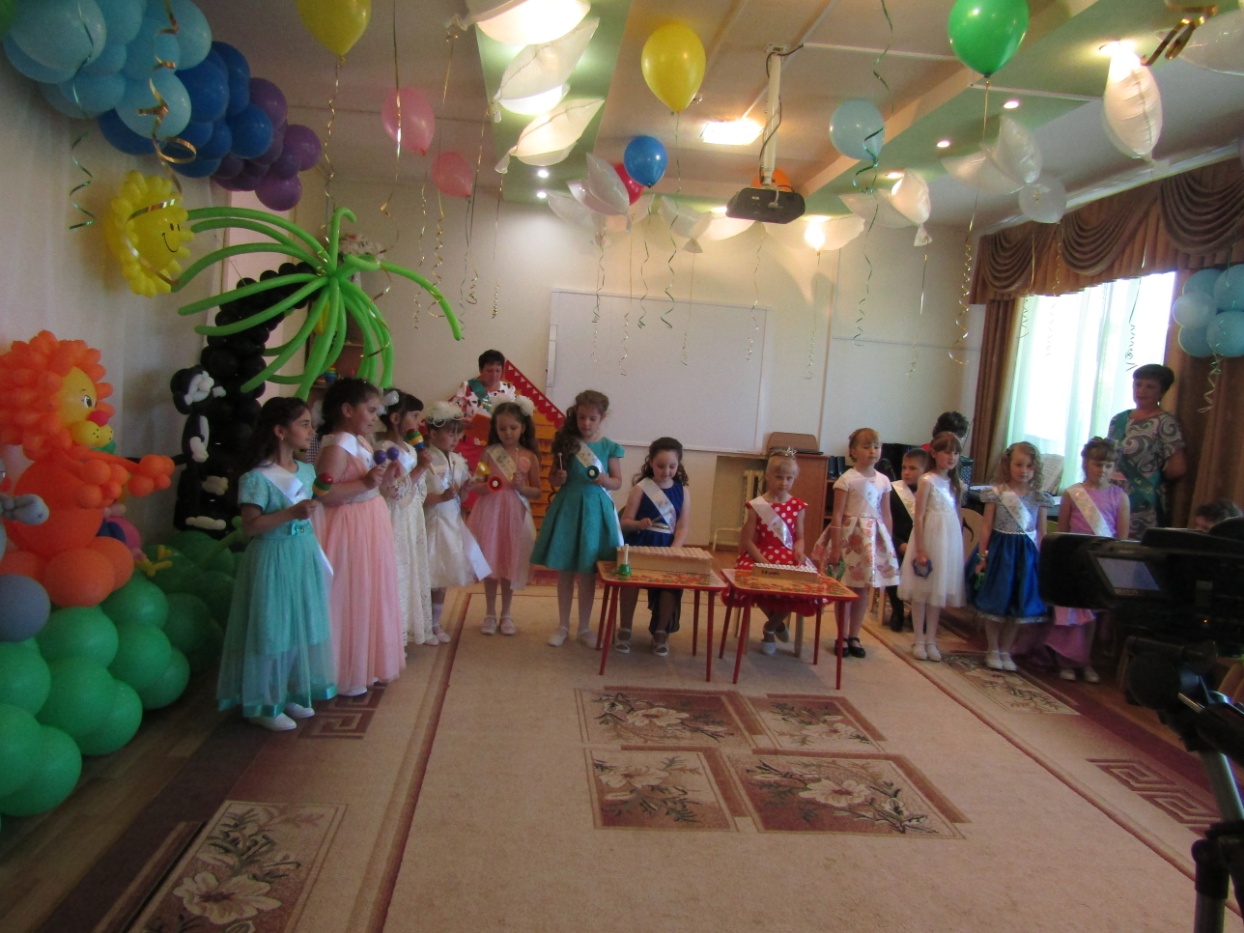 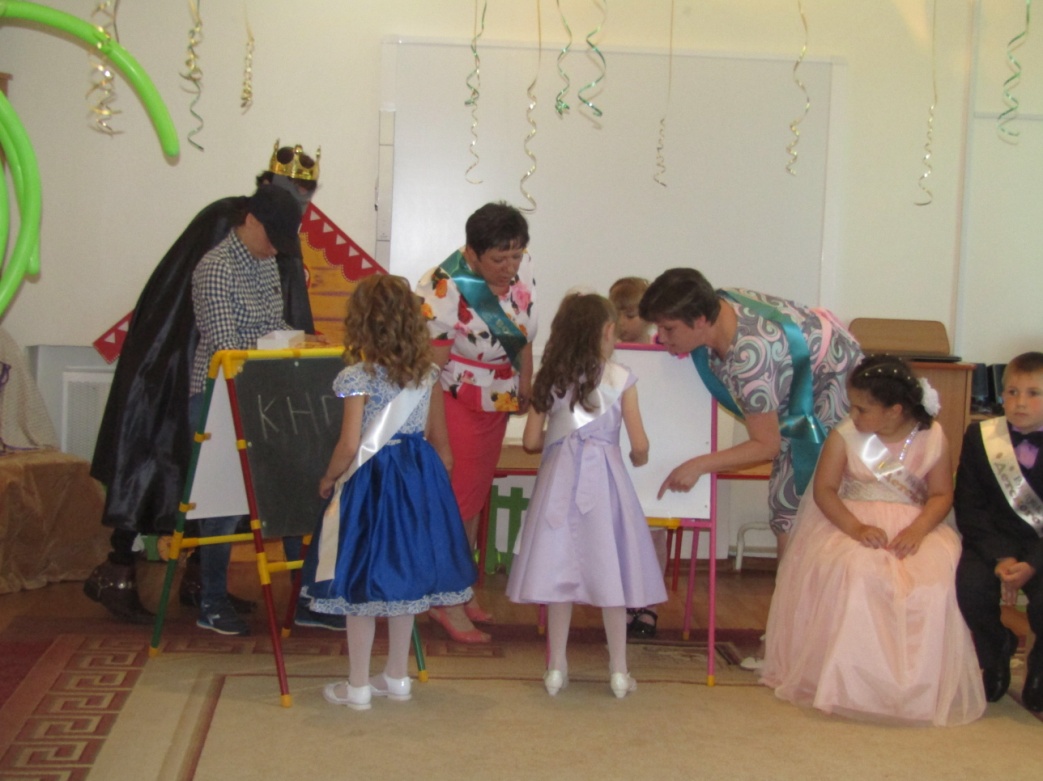 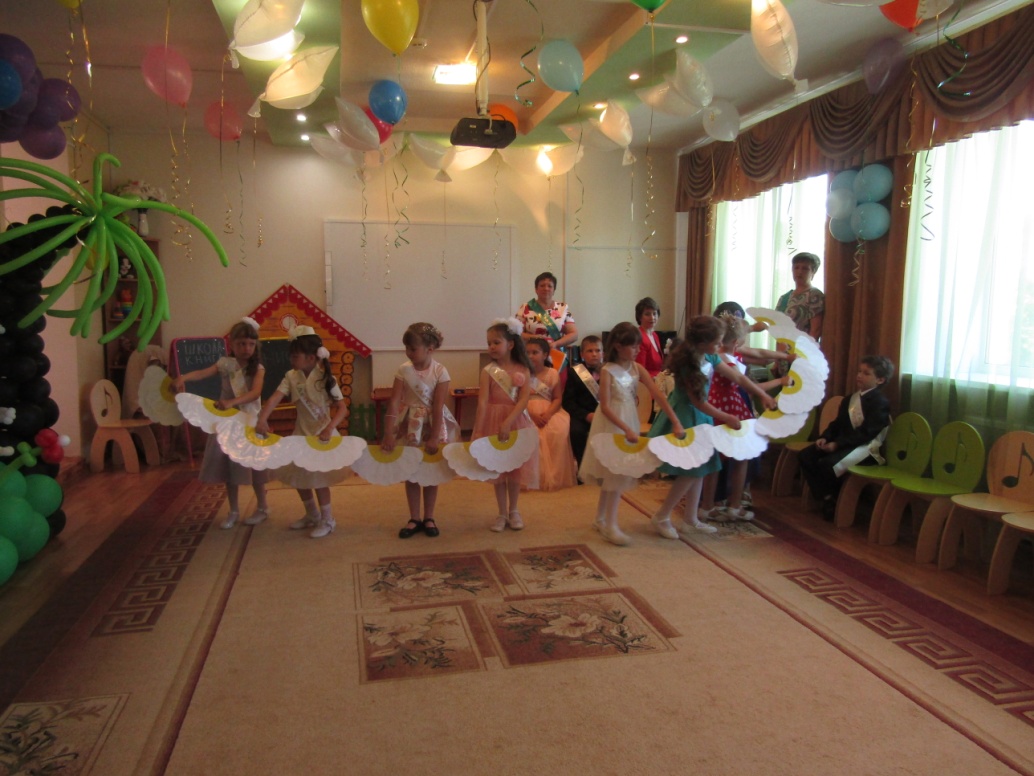 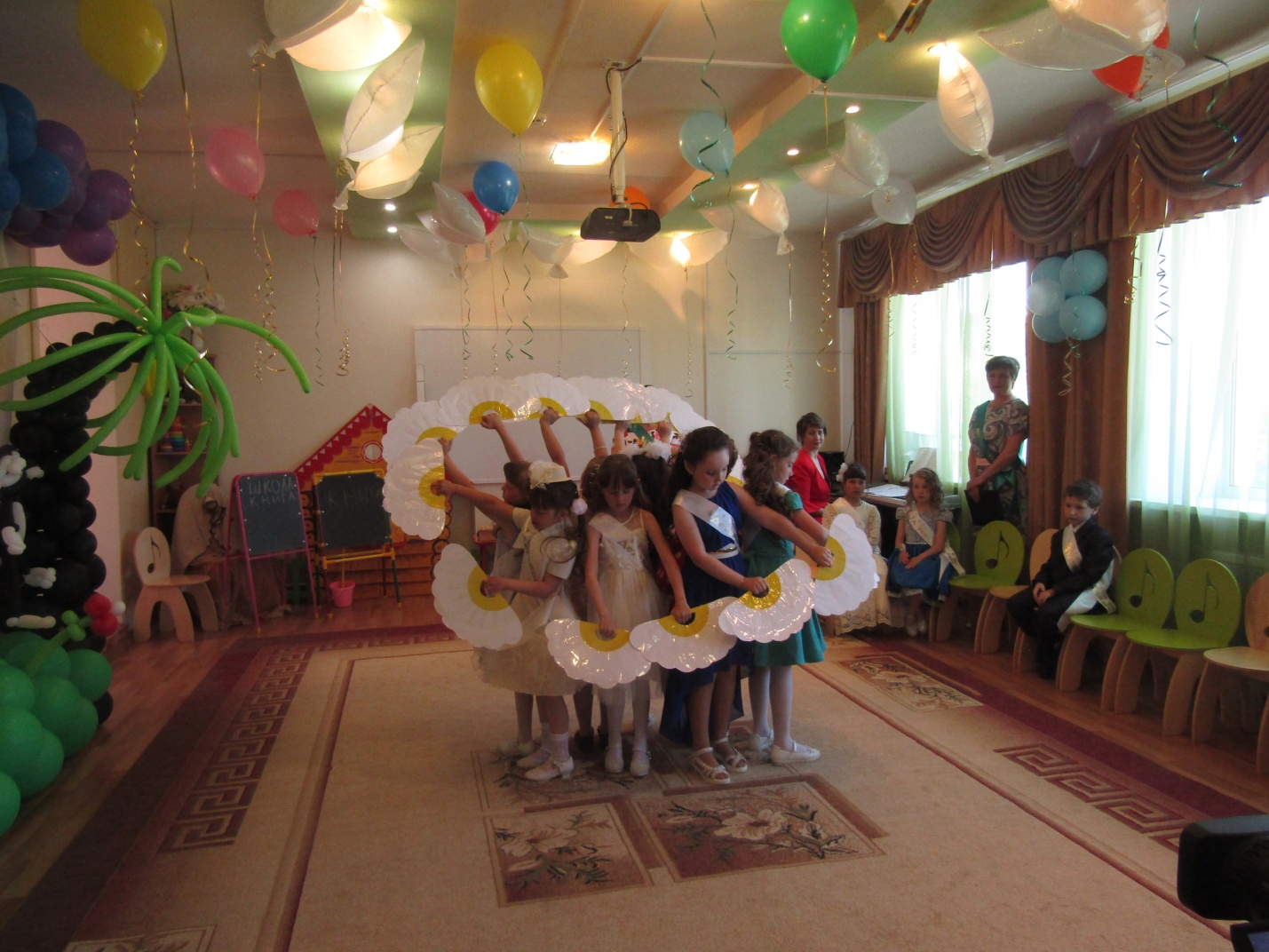 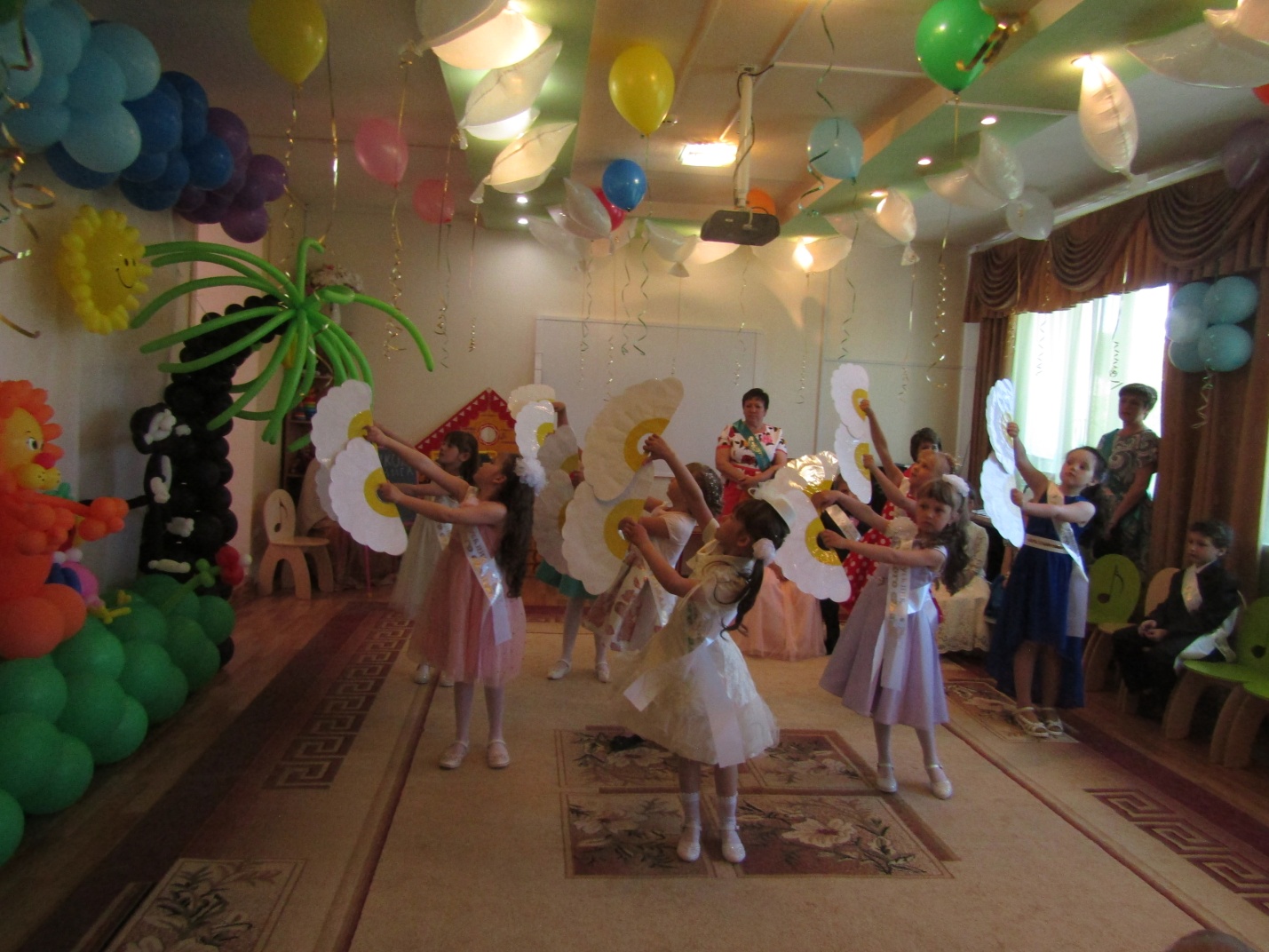 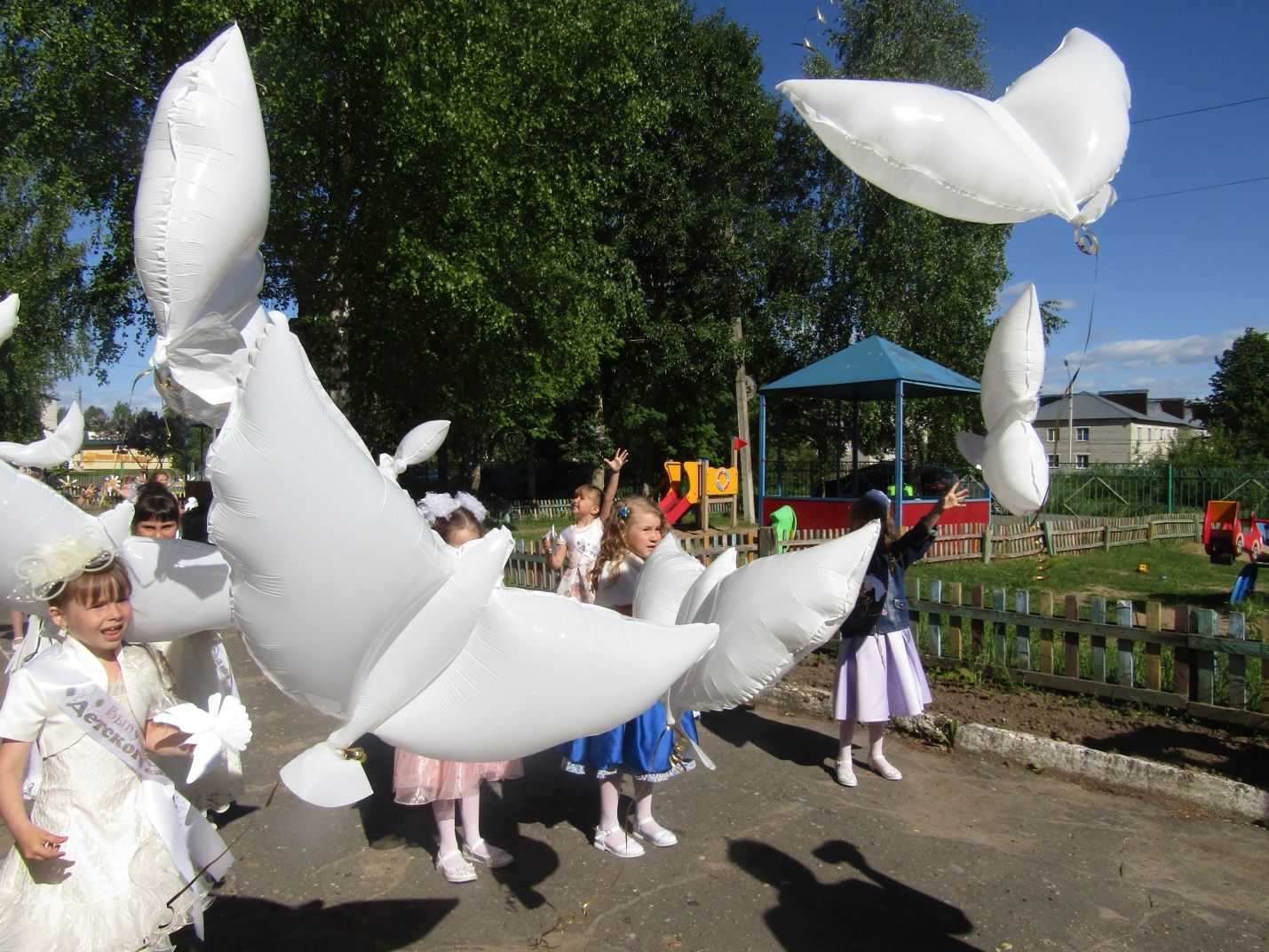 